Math 1351 – Foundations of Mathematics IIMathematical Reasoning for Elementary School Teacher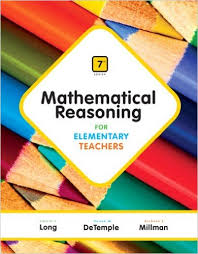 Calvin T. Long, Duane W. De Temple, Richard S. MillmanAddison Wesley; 7th editionISBN-13: 978-0321914743Catalog Description: 

This is designed specifically for students who seek elementary and middle school teacher certification. Topics include set theory, functions, numerations systems, number theory, emphasis on problem solving and critical thinking.Course Learning Outcomes: 

The student will:Explore the geometric attributes of physical objects in order to classify and to form definitions. Analyze spatial characteristics such as direction, orientation, and perspective. Connect geometric ideas to numbers and measurement. Use geometric models to solve problems. Explore and understand measurement and estimation. Analyze data and statistics. Use probability with simple and complex experiments. Understand surface area and volume through discovery.Book SectionsChapter 99.1 	Graphical Representation of Data9.2 	Measures of Central Tendency and Variability9.3 	Statistical Inference and SamplingChapter 1010.1 	Empirical Probability10.2 	Principles of Counting 10.3 	Permutations and Combinations10.4 	Theoretical ProbabilityChapter 1111.1 	Figures in the Plane 11.2 	Curves and Polygons in the Plane11.3 	Figures in Space 11.4 	NetworksChapter 1212.1 	The Measurement Process12.2 	Area and Perimeter 12.3 	The Pythagorean Theorem 12.4 	Surface Area and VolumeChapter 1313.1 	Rigid Motions and Similarity Transformations 13.2 	Patterns and Symmetries 13.3 	Tilings and Escher-like DesignChapter 1414.1 	Congruent Triangles14.2 	Constructing Geometric Figures14.3 	Similar Triangles